20/01/2023BionexoRESULTADO – TOMADA DE PREÇON° 202391TP33536HEMUO Instituto de Gestão e Humanização – IGH, entidade de direito privado e sem finslucrativos, classificado como Organização Social, vem tornar público o resultado da Tomadade Preços, com a finalidade de adquirir bens, insumos e serviços para o HEMU - HospitalEstadual da Mulher, com endereço à Rua R-7, S/N, Setor Oeste, Goiânia, CEP: 74.125-090.Bionexo do Brasil LtdaRelatório emitido em 20/01/2023 08:22CompradorIGH - HEMU - Hospital Estadual da Mulher (11.858.570/0002-14)Rua R 7, esquina com Av. Perimetral s/n - Setor Oeste - GOIÂNIA, GO CEP: 74.530-020Relação de Itens (Confirmação)Pedido de Cotação : 264603112COTAÇÃO Nº 33536 - MEDICAMENTOS - HEMU JANEIRO/2023Frete PróprioObservações: OBSERVAÇÕES: *PAGAMENTO: Somente a prazo e por meio de depósito em conta PJ do fornecedor. *FRETE: Só serão aceitas propostas comfrete CIF e para entrega no endereço: RUA R7 C/ AV PERIMETRAL, SETOR OESTE, Goiânia/GO CEP: 74.125-120, dia e horário especificado. *CERTIDÕES:As Certidões Municipal, Estadual de Goiás, Federal, FGTS e Trabalhista devem estar regulares desde a data da emissão da proposta até a data dopagamento. *REGULAMENTO: O processo de compras obedecerá ao Regulamento de Compras do IGH, prevalecendo este em relação a estes termos emcaso de divergência.Tipo de Cotação: Cotação NormalFornecedor : Todos os FornecedoresData de Confirmação : TodasValidade CondiçõesFaturamento Prazo deFornecedordadeFreteObservaçõesMínimoEntregaProposta PagamentoComercial CirurgicaRioclarense Ltda- SPJAGUARIÚNA - SP0dias após1Usuário Ws Rioclarense - (19)R$ 500,000016/01/202330 ddlCIF-confirmação9881-86854bionexo@rioclarense.com.brMais informaçõesDimaster - Comercio deProdutos Hospitalares Ltda.BARÃO DE COTEGIPE - RSLaís Dariva - (54) 35232600vendas3@dimaster.com.brMais informações6 dias apósconfirmação23R$ 2.000,0000R$ 300,000016/01/2023 30/60 ddlCIFCIFnullEllo Distribuicao Ltda - EppGOIÂNIA - GOWebservice Ello Distribuição -(62) 4009-2100comercial@ellodistribuicao.com.brMais informaçõesPEDIDO SOMENTE SERÁ ATENDIDO A PRAZOMEDIANTE ANALISE DE CREDITO VALIDAÇÃO DODEPARTAMENTO FINANCEIRO E A CONFIRMAÇÃODE DISPONIBILIDADE DO ESTOQUE CONTATO DOVENDEDOR: (62)99499 17141 dias apósconfirmação20/01/202312/02/202330 ddl30 ddlTELEVENDAS3@ELLODISTRIBUICAO.COM.BRFARMATER MEDICAMENTOSLTDABELO HORIZONTE - MGWeb Service Farmater - (31)3dias após4R$ 750,0000CIFbanco do brasil s/a ag 1229-7 c/c 69547-5confirmação3224-2465vendas@farmater.com.brMais informaçõesLOGMED DISTRIBUIDORA ELOGISTICA HOSPITALAREIRELIGOIÂNIA - GOMariana Borges Garcia - (62)1 dias apósconfirmação56R$ 250,0000R$ 500,000031/01/202330 ddl30 ddlCIFCIFnullnull3565-6457prohospitalph@hotmail.comMais informaçõesPrestamed Hospitalar EireliGOIÂNIA - GOLuiz Prestamed - nullvendas10@asthamed.com.brMais informações2dias após16/01/2023confirmaçãoProgramaçãode EntregaPreçoUnitárioProdutoCódigoFabricanteEmbalagemFornecedorComentárioJustificativaBrasíndice Rent(R$)QuantidadeValor Total UsuárioRosana DeOliveiraMouraComercialCirurgicaRioclarenseLtda- SP;UNI HOSPITALARnão atende acondição deACETILCISTEINAGRANULADO 600 MG ENV 29288C/ 5G - ENVELOPECISTEIL 600MG CX C/50ENVX 5G, GEOLABR$0,93981---CAIXA-R$ 0,000050 EnvelopeR$ 46,9900pagamento/prazo.19/01/202309:24;MEDILAR, ATIVACOMERCIAL eRosana DeOliveiraMoura250 MG POComercialCirurgicaRioclarenseLtda- SPSOL INJ IV CX50 FA VDTRANS X 20MLACICLOVIR SOL INJCIENTÍFICA nãoatendem acondição deR$6,690027112485448ZYNVIR, FRESENIUS KABI--R$ 0,0000R$ 0,000050 Frasco600 BolsaR$ 334,5000250MG - FRASCO19/01/202309:24pagamento/prazo.;HOSPFAR e RMRosana DeOliveiraMoura30 FRS - AGUAPARA INJECAO500ML CXC/30FRS 30FRSComercialCirurgicaRioclarenseLtda- SPHOSPITALAR nãoatentem acondição depagamento /prazo.AGUA BIDESTILADA SOL.INJ. 500ML - BOLSA30, AGUA PARA INJECAO500ML CX C/30FRSR$9,1574R$5.494,440019/01/202309:24;DISTRIMIXSuspensão porpendênciafinanceira.DROGAFONTEnão atende acondição de prazoRosana DeOliveiraMoura40 MG/ML SUSOR CT FRComercialCirurgicaRioclarenseLtda- SPALBENDAZOL 400 MG -COMPRIMIDOALBENDAZOL, PRATIDONADUZZIR$0,513385015--R$ 0,0000100 ComprimidoR$ 51,3300PLAS OPC X 10ML19/01/202309:24/pagamento. .ALGINATO CALCIO ESODIO APROX. 85G - GELHIDRATANTEABSORVENTE, NÃO-Rosana DeOliveiraMouraESTÉRIL, COMPOSTO DEALGINATO DE CÁLCIO ECARBOXIMETILCELULOSESÓDICA, TRANSPARENTEE VISCOSO, REGISTRONO MINISTÉRIO DAComercialCirurgicaRioclarenseLtda- SPHIDROGEL COM ALGINATODE CALCIO 85G CX C/10UN-G085, CASEXR$13,1570917934-CAIXA--R$ 0,000020 TuboR$ 263,140019/01/202309:24SAÚDE (ANVISA). TUBO85 GRAMAhttps://bionexo.bionexo.com/jsp/RelatPDC/relat_adjudica.jsp1/9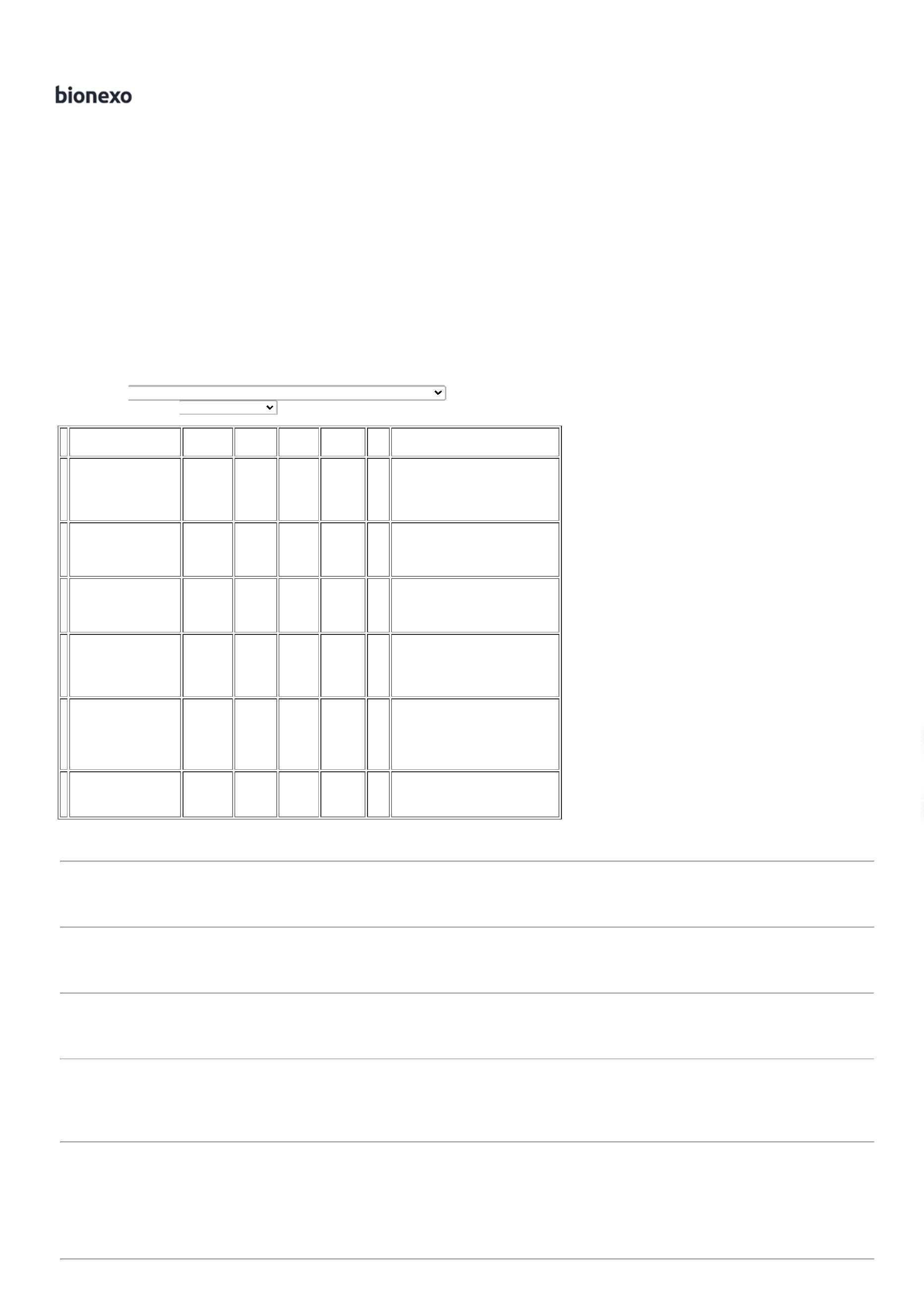 20/01/2023Bionexo;FLUKKA ePHARMÉDICE nãoresponderam e-mail dehomologação.OCTA LAB,MEDFUTURA,MEDILAR, SOLDISTRIBUIDORAe HOSPFAR nãoatendem aRosana DeOliveiraMouraComercialCirurgicaRioclarenseLtda- SPALPROSTADIL SOL INJ20MCG - AMPOLAR$84,9110R$1021323-ACHECX-R$ 0,000050 Ampola4.245,550019/01/202309:24condição depagamento/prazo.;MED CENTER,Rosana DeOliveiraMoura500 Comprimido R$ 234,9500ComercialCirurgicaRioclarenseLtda- SPCIENTÍFICA eDROGAFONTEnão atendem acondição deAMIODARONA 200MG -COMPRIMIDOAMIORON 200MG CXC/50BLT X 10CPR, GEOLABR$0,469911221512808713903235706470----CX----R$ 0,0000R$ 0,0000R$ 0,0000R$ 0,000019/01/202309:24pagamento/prazo.Rosana DeOliveiraMoura50 MG POComercialCirurgicaRioclarenseLtda- SPANFOTERICINA BINJETAVEL 50MG -FRASCO/AMPOLALIOF INJ CX25 FA VDTRANS + SOLDILR$26,1400R$1.307,0000ANFORICIN B, CRISTALIABEPEBEN, TEUTO BRAS.--50 Frasco/Ampola19/01/202309:24Rosana DeOliveiraMouraBENZILPENICILINABENZATINA PO P/ SOL.INJ. 1.200.000 UI -FRASCO AMPOLA -FRASCO/AMPOLAComercialCirurgicaRioclarenseLtda- SP1.200.000 UIPO INJ. SD 50FAR$6,5360100 Frasco/Ampola R$ 653,600019/01/202309:24Rosana DeOliveiraMouraBUPIVACAINA SOL INJComercialCirurgicaRioclarenseLtda- SP0.5% PESADA 4ML -BUPIVAC. HIPERBARICAGLICOSE SOL INJ AMP.MLBUPIVACAINA GLICOSE CXC/100AMP X 4ML GEN,HIPOLABOR;SAGRES nãorespondeu e-mailde homologação.R$3,4315R$AP300 Ampola1.029,4500+19/01/2023409:24;ATIVACLAMICINCOMERCIAL, UNIHOSPITALAR,WERBRAN eDROGAFONTEnão atendem acondição depagamento /prazo.Rosana DeOliveiraMoura500MG CXComercialCirurgicaRioclarenseLtda- SPC/2BLT X 7CPR - 500MG -CP -COMPRIMIDOSMEDLEY CPCLARITROMICINA 500MGCLAMICIN 500MG CX C/2BLTX 7 CPR, MEDLEYR$80,0000R$3012006--R$ 0,000028 Comprimido-COMPRIMIDO2.240,000019/01/202309:24-;MED CENTER,Rosana DeOliveiraMouraCIENTÍFICA eATIVACOMERCIAL nãoatendem aComercialCirurgicaRioclarenseLtda- SPCLINDAMICINA 300 MG -CAPSULAclindamicina de 300 mh gencx c/16 cap, un quimicacap - unquimica capR$80,0000R$316747--R$ 0,000032 Capsula2.560,000019/01/2023condição de09:24pagamento/prazo.;ATIVACOMERCIAL, SOLDISTRIB DEPROD e BELIVEMEDICAL nãoatendem aRosana DeOliveiraMoura150 MCG/MLSOL INJ CX 30EST X AMP VDAMB X 1 MLComercialCirurgicaRioclarenseLtda- SPCLONIDINA SOL INJ 150MCG 1ML - AMPOLAR$7,6255332364545433--CLONIDIN, CRISTALIA--R$ 0,000030 AmpolaR$ 228,765019/01/202309:24(EMB. HOSP.)condição depagamento/prazo.9MG/ML SOLRosana DeOliveiraMouraINJ IV CX 100BOLS PPTRANS SISTFECH X 100MLComercialCirurgicaRioclarenseLtda- SPCLORETO DE SODIO SOL.INJ. 0.9% 100ML -FRASCO - BOLSACLORETO DE SODIO, HALEXISTARR$4,5000R$-R$ 0,00004200 Bolsa18.900,000019/01/202309:24;ATIVACOMERCIAL, MEDCENTER e nãoatendem acondição depagamento/prazo.RIOBAHIAFARMA 1,9000e A&FDISTRIBUIDORAnão responderame-mail deRosana DeOliveiraMoura0,2 MG/MLComercialCirurgicaRioclarenseLtda- SPDESLANOSIDEO SOL INJ0.2 MG/ML 2ML -SOL INJ IV/IMCT 50 AMP VDAMB X 2 MLR$374974-DESLANOL, UNIAO QUIMICA-R$ 0,000050 AmpolaR$ 95,0000AMPOLA 0,4 MG19/01/202309:24homologação.;CIENTÍFICA,ATIVARosana DeOliveiraMouraComercialCirurgicaRioclarenseLtda- SPCOMERCIAL eDROGAFONTEnão atendem acondição deDEXCLORFENIRAMINA 2MG - COMPRIMIDOHYSTIN 2MG CX C/25BLTC/20CPR, geolabR$0,091633895142--cpr--R$ 0,0000R$ 0,0000500 ComprimidoR$ 45,800019/01/202309:24pagamento/prazo.Rosana DeOliveiraMoura50 MG/ML SOLComercialCirurgicaRioclarenseLtda- SP;BELIVE MEDICALnão atende acondição deDIFENIDRAMINA SOL INJ50 MG/ ML 1 ML -AMPOLAINJ CX 25 AMPVD AMB X 1ML (EMBR$15,101025304DIFENIDRIN, CRISTALIA50 AmpolaR$ 755,0500pagamento/prazo.19/01/2023HOSP)09:24;MGMED,DROGAFONTE,UNI HOSPITALARCIENTÍFICA,ATIVACOMERCIAL eMEDILAR nãoatendem acondição depagamento/prazo. 7,7695GLOBAL3MG/ML + 5MG/ML + 100MG/ML + 100MG/ML SOLINJ CX 100AMP VD AMB XRosana DeOliveiraMouraDIMENIDRINATO +PIRIDOXINA + GLICOSEFRUT SOL INJ 10ML -AMPOLAComercialCirurgicaRioclarenseLtda- SPR$R$4015703-DRAMIN B6 DL, COSMED-R$ 0,0000500 Ampola+3.884,750019/01/202309:2410ML (EMBFRAC)HOSPITALARSuspensão porpendênciafinanceira.ONCOVIT Nãorespondeu e-mailde homologação.Rosana DeOliveiraMouraR$ 845,0000ComercialCirurgicaRioclarenseLtda- SPDIPIRONA SOL INJ 500MG/ ML 2ML - AMPOLADIPIFARMA 500MG/ML CXC/100AMP X 2ML, farmaceR$1,690044145626--CX----R$ 0,0000R$ 0,0000500 Ampola100 Seringa1000MG19/01/202309:24ENOXAPARINA SODICA 38985HEPARINOX, CRISTALIA20 MG SOL INJComercialR$R$Rosana Dehttps://bionexo.bionexo.com/jsp/RelatPDC/relat_adjudica.jsp2/9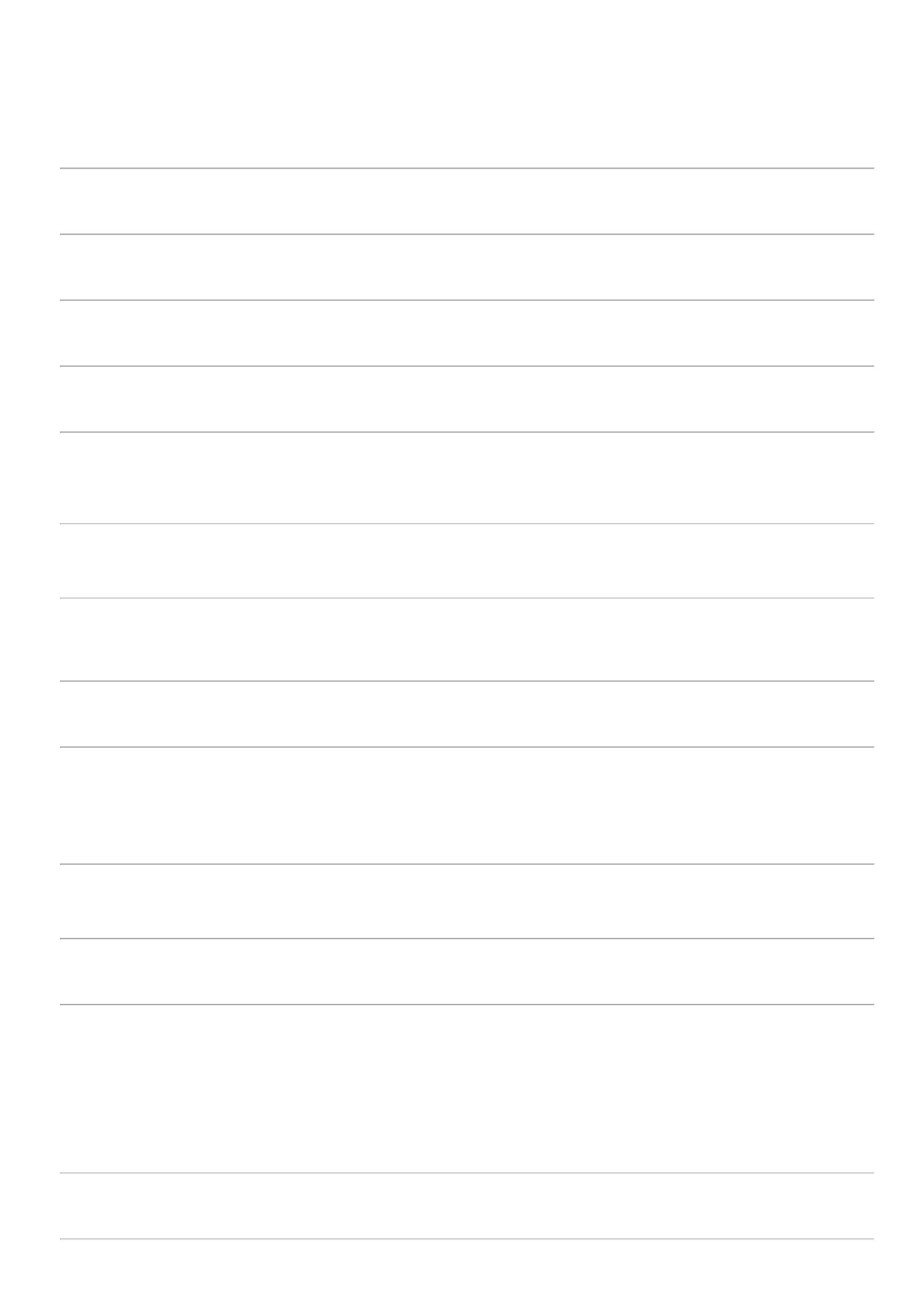 20/01/2023Bionexo20MG/ML - SERINGACT 10 SERPREENC VDTRANS GRADX 0,2 ML +SISTCirurgicaRioclarenseLtda- SP14,02001.402,0000OliveiraMouraPRE-PREENCHIDA - (SC)19/01/202309:24SEGURANÇARosana DeOliveiraMoura1MG/ML SOLINJ CX 100ComercialCirurgicaRioclarenseLtda- SPEPINEFRINA SOL INJ1MG/ML 1ML (1:1000) -AMPOLAR$0,8889445692499186136397---ADREN, HIPOLABORFENOCRIS, CRISTALIAMEDQUIMICA----R$ 0,0000R$ 0,0000R$ 0,00001000 Ampola100 Ampola10 CapsulaR$ 888,9000R$ 198,7000R$ 4,4000AMP VD AMB XML119/01/202309:24Rosana DeOliveiraMoura;A&F100 MG/MLComercialCirurgicaRioclarenseLtda- SPFENOBARBITAL SOL INJ100 MG/ML 2 ML -FENOCRIS - AMPOLADISTRIBUIDORAnão respondeu e-mail deSOL INJ IM/IVCX 25 AMP VDTRANS X 2 MLR$1,987019/01/2023homologação.09:24Rosana DeOliveiraMouraComercialCirurgicaRioclarenseLtda- SPFLUCONAZOL 150 MG -CAPSULAR$0,4400CX-19/01/202309:24;DROGARIA NOVAESPERANÇA nãoatende a condiçãode2MG/ML SOLRosana DeOliveiraMouraINJ IV CX 60ENV AL BOLSPLAS PETRANS SISTFECH X 100MLComercialCirurgicaRioclarenseLtda- SPFLUCONAZOL SOL INJR$10,8000R$5316123-FLUCONAZOL, HALEX ISTAR-pagamento/prazo.CM HOSPITALARSuspensão porpendênciaR$ 0,0000240 Bolsa200MG BOLSA - BOLSA2.592,000019/01/202309:24financeira.;ATIVACOMERCIAL,CIENTÍFICA,DROGAFONTE eMED CENTER não 0,1282atendem acondição deRosana DeOliveiraMoura20 MG CAPComercialCirurgicaRioclarenseLtda- SPFLUOXETINA 20MG (M) -COMPRIMIDOCLORIDRATO DEFLUOXETINA, TEUTO BRAS.GEL DURA CTBL AL PLASTRANS X 70R$554918647----R$ 0,000070 ComprimidoR$ 8,974019/01/202309:24pagamento/prazo.Rosana DeOliveiraMoura100 MG/MLComercialCirurgicaRioclarenseLtda- SPGLUCONATO DE CALCIOSOL. INJ. 10% 10ML -AMPOLASOL INJ IV CX200 AMPPOLIET INC XSOLUCAO GLICONATO DECALCIO, ISOFARMAR$1,62605620-R$ 0,0000600 AmpolaR$ 975,600019/01/202310 ML09:24;BELIVEMEDICAL,MGMED, ATIVACOMERCIAL eDROGAFONTEnão atendem acondição depagamento/prazo.CM HOSPITALARe GLOBALRosana DeOliveiraMoura20 MG/ML SOLINJ IM/IV CX0 AMP VDTRANS X 1 MLComercialCirurgicaRioclarenseLtda- SPHIDRALAZINA SOL INJ20MG/ML - 1ML -AMPOLAR$5,7700R$6229937-NEPRESOL, CRISTALIA-R$ 0,0000300 Ampola51.731,000019/01/202309:24Suspensão porpendênciafinanceira.Rosana DeOliveiraMoura25 MG COM CTBL AL PLASAMB X 500ComercialCirurgicaRioclarenseLtda- SPHIDROCLOROTIAZIDAHIDROCLOROTIAZIDA,MEDQUIMICAR$0,0288638805---R$ 0,0000500 ComprimidoR$ 14,400025MG - COMPRIMIDO(EMB HOSP)19/01/202309:24;CM HOSPITALARSuspensão porpendênciaRosana DeOliveiraMouraComercialCirurgicaRioclarenseLtda- SPfinanceira.CRISTALDISTRIBUIDORA 220,0000e MEDILAR nãoatende a condiçãodeIMUNOGLOBULINA ANTI-RHO (D) SOL INJ300 MCG SOLKAMRHO-D, PANAMERICAN INJ CT FA VDINC X 2 MLR$R$6638203--R$ 0,000040 Ampola8.800,0000300MCG - AMPOLA19/01/202309:24pagamento/prazo.Rosana DeOliveiraMouraComercialCirurgicaRioclarenseLtda- SPINSULINA REGULAR -SOL INJ 100 U/ML 10ML - 3912FRASCO/AMPOLA100 UI/ML SOLINJ CT FA VDINC X 10 MLINSUNORM R, ASPENPHARMAR$17,4298677724-------R$ 0,0000R$ 0,0000R$ 0,00005 Frasco/AmpolaR$ 87,1490R$ 250,5500R$ 69,719019/01/202309:24Rosana DeOliveiraMoura20 MG/G GELComercialCirurgicaRioclarenseLtda- SP;CIENTIFICA nãoatende a condiçãodeLIDOCAINA GEL 2% 30GTOP CX 100BG AL X 30R$2,5055496LABCAINA, PHARLAB100 Tubo-- TUBOG (EMB HOSP)pagamento/prazo.19/01/202309:24Rosana DeOliveiraMoura100 MG/MLComercialCirurgicaRioclarenseLtda- SPLIDOCAINA.CLORIDRATO AEROSSOL 424130% - FRASCOSOL TOP CTFR VD TRANSSPRAY X 50MLR$34,8595LIDOCAINA, HIPOLABOR-2 Frasco119/01/202309:24;AGWCOMEX nãoRosana DeOliveiraMourarespondeu e-mailde homologação.MEDILAR nãoatende a condiçãodeMEROPENEM PO P/ SOL.INJ. 1G. FR/ AMP.ComercialCirurgicaRioclarenseLtda- SPR$16,1800R$77671245927264--BLAUCX--R$ 0,0000R$ 0,0000200 Frasco/Ampola1000MG -3.236,0000FRASCO/AMPOLA19/01/202309:24pagamento/prazo.Rosana DeOliveiraMoura300 Comprimido R$ 223,1700;MED CENTER eComercialCirurgicaRioclarenseLtda- SP5MG COM CTFR VD AMB XBELIVE MEDICALnão atendem acondição deMETADONA 5 MG (M) -COMPRIMIDOR$0,7439MYTEDOM, CRISTALIA2019/01/2023pagamento/prazo.09:24Rosana DeOliveiraMouraComercialCirurgicaRioclarenseLtda- SPMETFORMINA 850MG -COMPRIMIDOMETFORMINA 850MG CXC/4BLT X 15CPR GEN, MERCKR$0,112177898853------R$ 0,0000R$ 0,000060 Comprimido150 AmpolaR$ 6,726019/01/202309:24METILERGOMETRINA42415ERGOMETRIN 0,2MG/ML CXampComercial;MED CENTERR$R$ 300,0000 Rosana Dehttps://bionexo.bionexo.com/jsp/RelatPDC/relat_adjudica.jsp3/9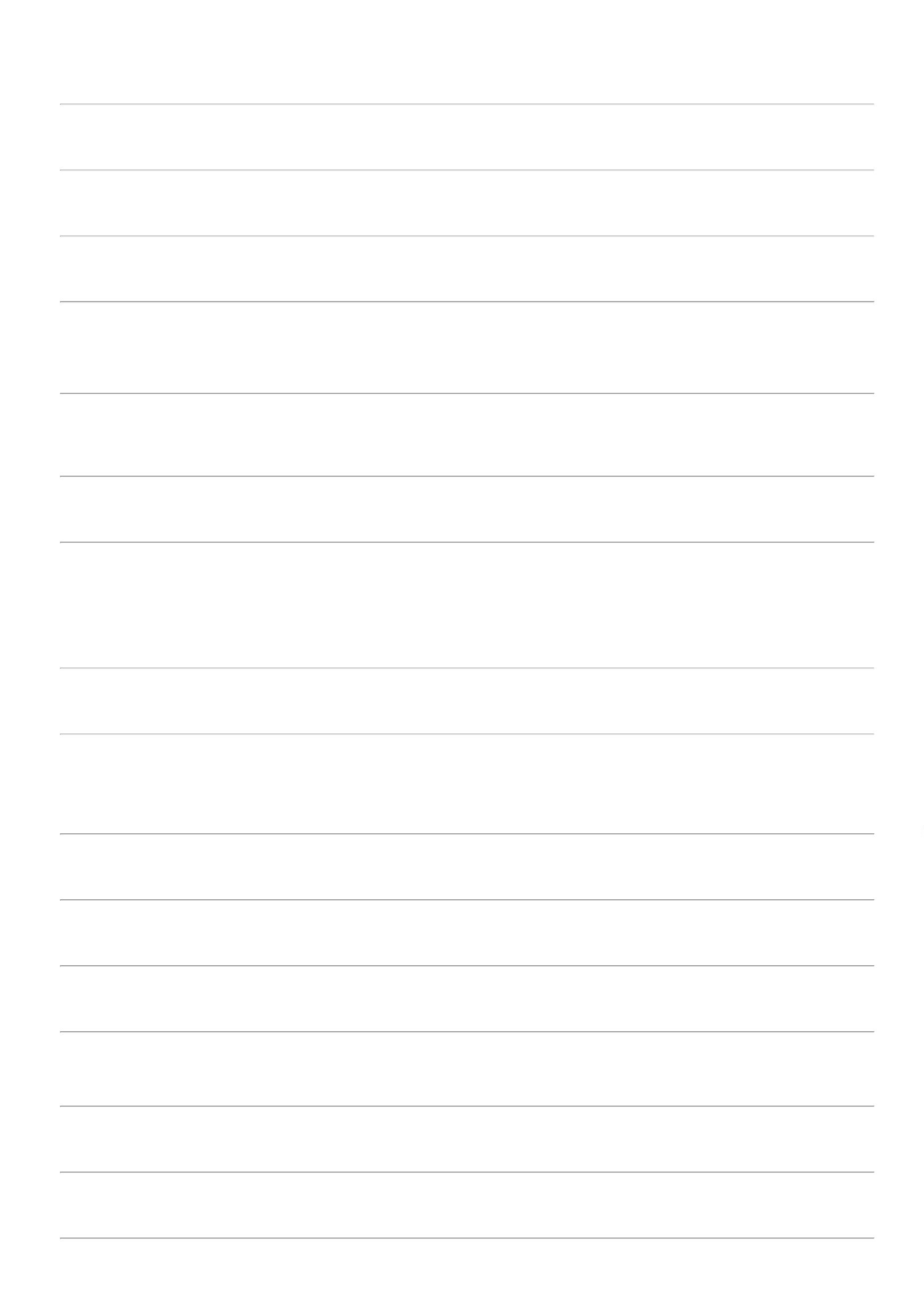 20/01/2023Bionexo0.2MG/ML 1ML - AMPOLAC/50AMP C/1ML, un quimicaCirurgicaRioclarenseLtda- SPnão atende acondição depagamento/prazo.A&FDISTRIBUIDORAnão respondeu e-mail de2,0000OliveiraMoura19/01/202309:24homologação.Rosana DeOliveiraMoura210 Comprimido R$ 105,042050 MG COMComercialCirurgicaRioclarenseLtda- SP;DROGAFONTEnão atende acondição deMETOPROLOL - 50MG -COMPRIMIDOSUCCINATO DEMETOPROLOL, ACCORDREV LIB PROLCT BL AL PLASTRANS X 30R$0,500288012356813173----R$ 0,0000R$ 0,0000pagamento/prazo.19/01/202309:24Rosana DeOliveiraMoura;ATIVA1MG/ML SOLComercialCirurgicaRioclarenseLtda- SPCOMERCIAL nãoatende a condiçãodeMETOPROLOL - SOL INJINJ IV CT 5AMP VDR$18,5190BECA, HALEX ISTAR10 AmpolaR$ 185,19001MG/ML 5MLTRANS X 5 ML19/01/2023pagamento/prazo.09:24;VIVAFARMACÉUTICAnão atende acondição depagamento/prazo.CM HOSPITALARSuspensão porpendênciaRosana DeOliveiraMoura5MG/ML SOLINJ CX 100AMP VDComercialCirurgicaRioclarenseLtda- SPMIDAZOLAM SOL INJ50MG 10ML (M) -UNIDADER$2,7180R$8418577-MIDAZOLAM, HIPOLABOR-R$ 0,0000400 Unidade1.087,2000TRANS X 10ML19/01/202309:24financeira.Rosana DeOliveiraMoura0,2 MG/ML CX.ComercialCirurgicaRioclarenseLtda- SP;DROGAFONTEnão atende acondição deMORFINA SOL INJ0,2MG/ML 1ML RAQUI(M) - AMPOLA50 EST. C/1R$4,5300885618561--DIMORF, CRISTALIADIMORF, CRISTALIA--R$ 0,0000R$ 0,000050 Ampola50 Ampola50 AmpolaR$ 226,5000R$ 254,7000R$ 54,5000AMP. X 1 ML(SP)prazo/pagamento.19/01/202309:24;SAGRES nãoRosana DeOliveiraMoura1,0 MG/MLrespondeu e-mailde homologação.BELIVE MEDICALnão atende acondição depagamento/prazo.MORFINA SOL INJComercialCirurgicaRioclarenseLtda- SPSOL INJ CX 50ENVOL AMPVD AMB X 2ML2MG/2ML SEMR$5,09405016CONSERVANTE (M) -AMPOLA19/01/202309:24Rosana DeOliveiraMouraNEOSTIGMINA.METILSULFATO00MCG/1ML SOL INJ -AMPOLAComercialCirurgicaRioclarenseLtda- SPNORMASTIG 0,5 MG/ML CXC/50AMP X 1ML,R$1,090088878938170277607918--------R$ 0,0000R$ 0,0000R$ 0,00005UNIAO/BIOLAB19/01/202309:24Rosana DeOliveiraMoura20 MG COM;CIENTÍFICA eDROGAFONTEnão atendem acondição deComercialCirurgicaRioclarenseLtda- SPNIFEDIPINO 20MG SEMLIBERACAO LENTA -COMPRIMIDORETARD CT BLAL PLAS AMBX 500 (EMBHOSP)NIFEDIPRESS RETARD,MEDQUIMICAR$0,14101000 Comprimido R$ 141,000019/01/2023pagamento/prazo.09:24Rosana DeOliveiraMouraR$ 267,2650100.000 UI/MLComercialCirurgicaRioclarenseLtda- SPNISTATINA SUSP. ORAL100.00UI/ML 50ML -FRASCOSUS OR CX 50FR PLAS OPCC/ CGT X 50MLNISTATINA, PRATIDONADUZZIR$5,3453-50 Frasco19/01/202309:24;MED CENTER,ATIVACOMERCIAL,Rosana DeOliveiraMoura210 Comprimido R$ 160,1460ComercialCirurgicaRioclarenseLtda- SPONDANSETRONA 4 MG -COMPRIMIDOVONAU FLASH 4MG CXC/30CPR, BIOLAB SANUSCIENTÍFICA e UNIHOSPITALAR não 0,7626atendem aR$993434477---Comprimido---R$ 0,0000R$ 0,0000R$ 0,000019/01/202309:24condição depagamento/prazo.Rosana DeOliveiraMoura2MG/ML SOLComercialCirurgicaRioclarenseLtda- SPINJ IV CX 50AMP VD AMB XPANCURONIO SOL INJR$4,90216481PANCURON, CRISTALIA-100 AmpolaR$ 490,21004MG 2ML - AMPOLA2ML (EMBHOSP)19/01/202309:24;MED CENTERnão atende acondição deRosana DeOliveiraMouraSACARATO DE20 MG/ML SOLINJ CT 5 FAVD TRANS X 5MLComercialCirurgicaRioclarenseLtda- SPHIDROXIDO FERRICOSOL INJ 20MG/ML 5ML -AMPOLApagamento/prazo.R$R$10034089SUCROFER, UNIAO QUIMICA150 AmpolaCM HOSPITALAR 11,6600Suspensão porpendência1.749,000019/01/202309:24financeira.;CIRÚRGICA SÃOLUIS, BELIVECOMÉRCIO eMEDILAR nãoatendem aRosana DeOliveiraMouraComercialCirurgicaRioclarenseLtda- SPSEVOFLURANO SOL02 INALATORIA 250ML (M) - 18603SEVOCRIS 1ML LIQ.ANESTESICO FRS X 250ML,cristaliaR$323,6000R$111---frs---R$ 0,0000R$ 0,0000R$ 0,00005 Frasco200 Frasco600 Ampola1.618,0000FRASCO 250ML19/01/2023condição de09:24pagamento/prazo.Rosana DeOliveiraMoura75 MG/ML;UNI HOSPITALARe HOSPFAR nãoatendem aComercialCirurgicaRioclarenseLtda- SPEMU OR CX200 FR PLASOPC GOT X 10MLSIMETICONA SOL ORAL5 MG/ML FRASCO 10ML.R$1,96080352276038SIMETICONA, HIPOLABORR$ 392,16007condição de19/01/2023pagamento/prazo.09:24;WERBRAN nãoRosana DeOliveiraMoura500 MG/MLatende a condiçãodepagamento/prazo.VERBENNA nãorespondeu e-mailde homologação.ComercialCirurgicaRioclarenseLtda- SPSULFATO DE MAGNESIOSOL INJ 50% 10ML -AMPOLASOL INJ CX200 AMP PLASTRANS PE X 10MLSOLUCAO DE SULFATO DEMAGNESIO, ISOFARMAR$6,6660R$073.999,600019/01/202309:24Rosana DeOliveiraMoura40 MG COMComercialCirurgicaRioclarenseLtda- SPSULFATO FERROSO09 COMP REVESTIDO 40MG 37868FE(II) - COMPRIMIDOREV CT BL ALPLAS INC XR$0,03301--SULFERBEL, BELFAR---R$ 0,0000R$ 0,00003000 Comprimido R$ 99,0000100019/01/202309:24110 TENOXICAM PO P/ SOLINJ 20MG - AMPOLA6484TEFLAN, UNIAO QUIMICA20 MG PÓLIÓF SOL INJCT 50 FA VDTRANSComercialCirurgicaRioclarenseLtda- SP;MEDILAR eR$1000 AmpolaR$Rosana DeOliveiraMouraBELIVE MEDICAL 7,9000não atendem a7.900,000020MGcondição depagamento/prazo.CM HOSPITALAR19/01/202309:24https://bionexo.bionexo.com/jsp/RelatPDC/relat_adjudica.jsp4/9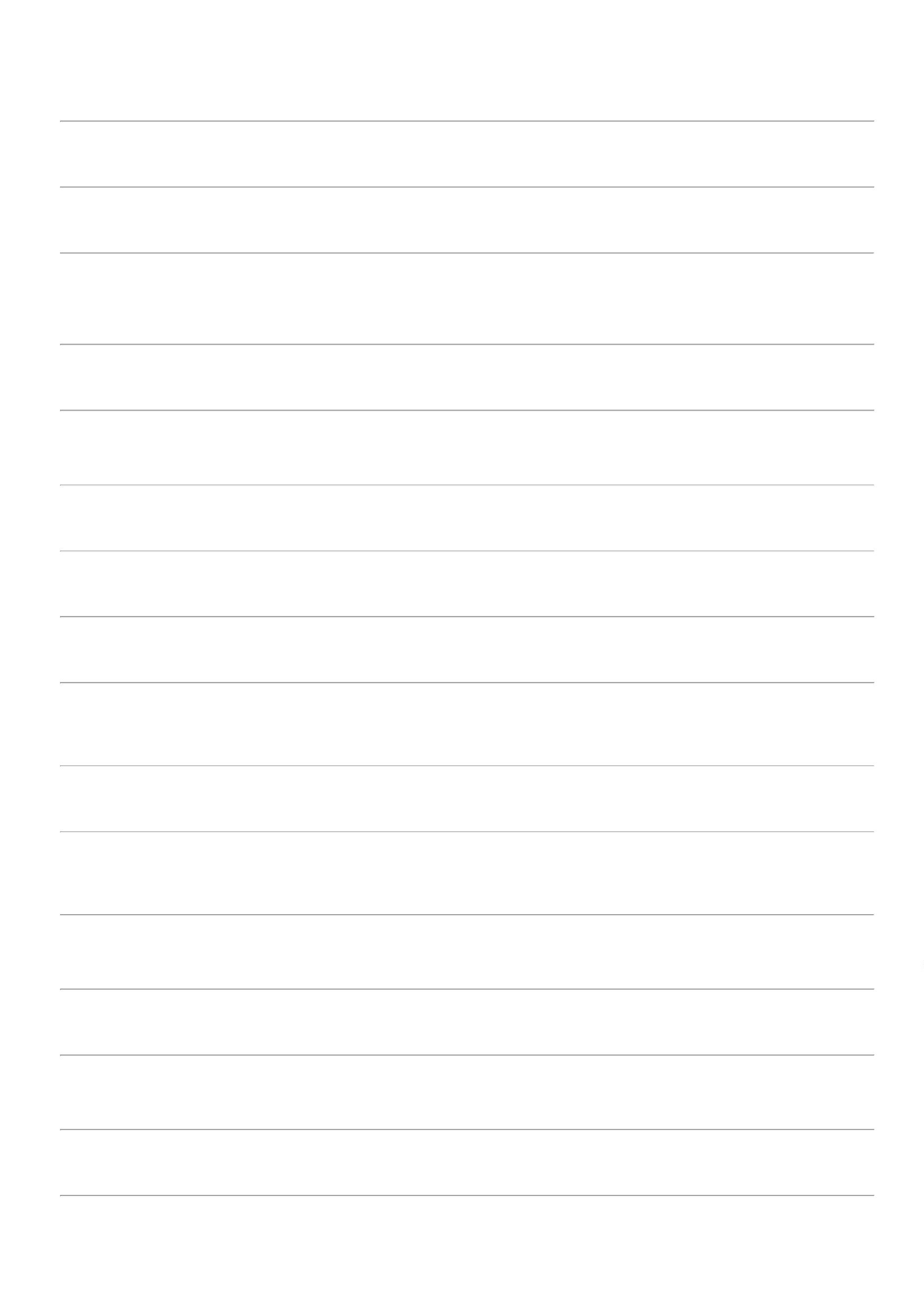 20/01/2023BionexoSuspensão porpendênciafinanceira.Rosana DeOliveiraMoura500 Comprimido R$ 117,5000300 MG COMComercialCirurgicaRioclarenseLtda- SPTIAMINA 300MG -COMPRIMIDOCLORIDRATO DE TIAMINA, REV CT BL ALR$0,23501111056026268-----R$ 0,0000R$ 0,0000HIPOLABORPLAS AMB X00519/01/202309:24Rosana DeOliveiraMoura3MG/ML SOLOFT CT FRGOT PLASComercialCirurgicaRioclarenseLtda- SP;CIENTÍFICA nãoatende a condiçãodeTOBRAMICINA SOL.12 OFTAL. 0.3% FR 5ML -FRASCOR$7,45831TOBRACIN, CRISTALIA5 FrascoR$ 37,2915TRANS X 5 MLpagamento/prazo.19/01/202309:24;ATIVARosana DeOliveiraMouraCOMERCIAL,DROGAFONTE eCIENTÍFICA nãoatende a condiçãode50 MG CAPComercialCirurgicaRioclarenseLtda- SPCLORIDRATO DE TRAMADOL(PORT. 344/98 - LISTA A2),HIPOLABORTRAMADOL 50MG (M) -COMPRIMIDOGEL DURA CXBL AL PLASAMB X 500R$0,330011318593--R$ 0,0000500 Comprimido R$ 165,000019/01/202309:24pagamento/prazo.Rosana DeOliveiraMoura50 MG/ML SOLINJ CX 100AMP VD INC X1 ML (EMBHOSP)ComercialCirurgicaRioclarenseLtda- SPTRAMADOL SOL INJ14 50MG/ML 1ML (M) - AMP. 27889CLORIDRATO DE TRAMADOL,HIPOLABORR$2,1570R$1------R$ 0,0000R$ 0,00001000 Unidade2.157,000050MG19/01/202309:24Rosana DeOliveiraMoura10 MG/ML SOLOFT CT FRGOT PLASComercialCirurgicaRioclarenseLtda- SPTROPICAMIDA 1% SOL.15 OFTALMICA FR. 5ML -FRASCOR$8,7140121006CICLOMIDRIN, CRISTALIA4 FrascoR$ 34,8560TRANS X 5 ML19/01/202309:24TotalParcial:R$20581.085.245,7635Total de Itens da Cotação: 117Total de Itens Impressos: 57Programaçãode EntregaPreçoUnitárioProdutoCódigoFabricanteEmbalagemFornecedorComentárioJustificativaBrasíndice Rent(R$)QuantidadeValor Total UsuárioRosana DeOliveiraMouraDimaster -Comercio deProdutosHospitalaresLtda.;THA e THI eMEDILAR nãoatende a condiçãode3MG/ML SOLADENOSINA SOL INJ 6MGINJ CX 50 AMPVD AMB X 2MLR$10,2900420436---ADENOSINA, HIPOLABORnullR$ 0,000050 AmpolaR$ 514,50002ML - AMPOLA19/01/202309:24pagamento/prazo.;MULTIFARMA eRosana DeOliveiraMouraCITRATO DE FENTANILASOL. INJ 50MCG/MLAMPOLA DE 10ML - >NÃO DEVE APRESENTARFOTOSSENSIBILIDADE.Dimaster -Comercio deProdutosHospitalaresLtda.50 MCG/MLPRÓ-SAÚDE nãoatendem acondição depagamento /prazo.CITRATO DE FENTANILA,HIPOLABORSOL INJ CX 50AMP VD AMB XR$3,1500R$2812804631550nullnullR$ 0,0000R$ 0,0000400 Unidade350 Ampola1.260,000010 ML19/01/202309:24Rosana DeOliveiraMouraR$ 696,5000Dimaster -Comercio deProdutosHospitalaresLtda.;CIRURGICA SÃOLUIZ e MGMEDnão atendem acondição deFITOMENADIONA(VITAMINA K1) SOL INJINTRAMUSCULAR10 MG/ MLSOL INJ CX 50AMP VD AMB X1 MLR$1,990055ESKAVIT, HIPOLABOR10MG/ML 1ML - AMPOLA19/01/2023pagamento/prazo.09:24;BF DE ANDRADEnão atingiuRosana DeOliveiraMoura250 MG/MLDimaster -Comercio deProdutosHospitalaresLtda.faturamentomínimo. PRÓ-SAÚDE nãoatende a condiçãodeGLICOSE SOL. INJ. 25%10ML - CONTRATO -AMPOLASOL INJ IV CX200 AMP PLASTRANS X 10MLFARMACE-GLICOSE,FARMACER$0,380075827-nullR$ 0,0000200 AmpolaR$ 76,000019/01/202309:24pagamento/prazo.LACTULOSEXAROPE 120M- 120ML -FRASCO -FRASCO -AIRELARosana DeOliveiraMouraDimaster -Comercio deProdutosHospitalaresLtda.;RM HOSPITALARSuspensão porpendênciaLACTULOSE XPE667MG/ML 120ML -FRASCOLACTULOSE XAROPE 120M,AIRELAR$5,12006912210-nullR$ 0,000050 FrascoR$ 256,0000financeira.19/01/202309:24FRASCO;SULMEDIC,ATIVACOMERCIAL, MEDCENTER,CIENTÍFICA,MEDILAR, BELIVEMEDICAL eMULTIFARMA nãoatendem aRosana DeOliveiraMoura40 MG PO INJDimaster -Comercio deProdutosHospitalaresLtda.CX 20 FA VDINC + 20 AMPDIL VD TRANSX 10 MLOMEPRAZOL SOL INJR$7,9900R$9210896-OPRAZON, BLAUnullR$ 0,0000500 Ampola40MG - AMPOLA3.995,000019/01/202309:24condição depagamento/prazo.TotalParcial:R$1550.06.798,0000Total de Itens da Cotação: 117Total de Itens Impressos: 6Programaçãode EntregaPreçoUnitárioProdutoCódigoFabricanteEmbalagemFornecedorComentárioJustificativaBrasíndice Rent(R$)QuantidadeValor Total Usuário;CIRURGICA SÃORosana DeOliveiraMouraLUIS, MEDILAR eATIVACOMERCIAL nãoatendem aAGUA PARA INJECAO 10MLCX/200AMP SAMTECBIOTECNOLOGIA LTDAAGUA BIDESTILADA SOL.INJ. 10ML - AMPOLAAGUA PARA INJECAO 10MLCX/200AMP - SAMTECEllo DistribuicaoLtda - EppR$0,3700R$65617-1R$ 0,00008000 Ampola2.960,000019/01/2023condição de09:24pagamento/prazo.Rosana DeOliveiraMouraCLOR AMIODARONA50MG/ML CX/50AMPX3MLFRESENIUS KABI BRASILLTDACLOR AMIODARONA50MG/ML CX/50AMPX3ML -FRESENIUSAMIODARONA SOL INJEllo DistribuicaoLtda - Epp;ELLO,R$13244975--11R$ 0,0000R$ 0,0000100 Ampola1800 BolsaR$ 160,0000150 MG - AMPOLAPRESTAMED, CIE 1,600019/01/202309:24CLORETO DE SODIO SOL. 33776INJ. 0.9% 500ML -KP CLORETO DE SODIO0,9% 500ML CX/30FR -FRESENIUSEllo DistribuicaoLtda - EppKP CLORETO DE SODIO0,9% 500ML CX/30FRFRESENIUS MEDICAL CARELTDA;HOSPFAR enãoatende a condição 7,8000deR$R$Rosana DeOliveiraMoura14.040,0000BOLSA - BOLSApagamento/prazo.https://bionexo.bionexo.com/jsp/RelatPDC/relat_adjudica.jsp5/9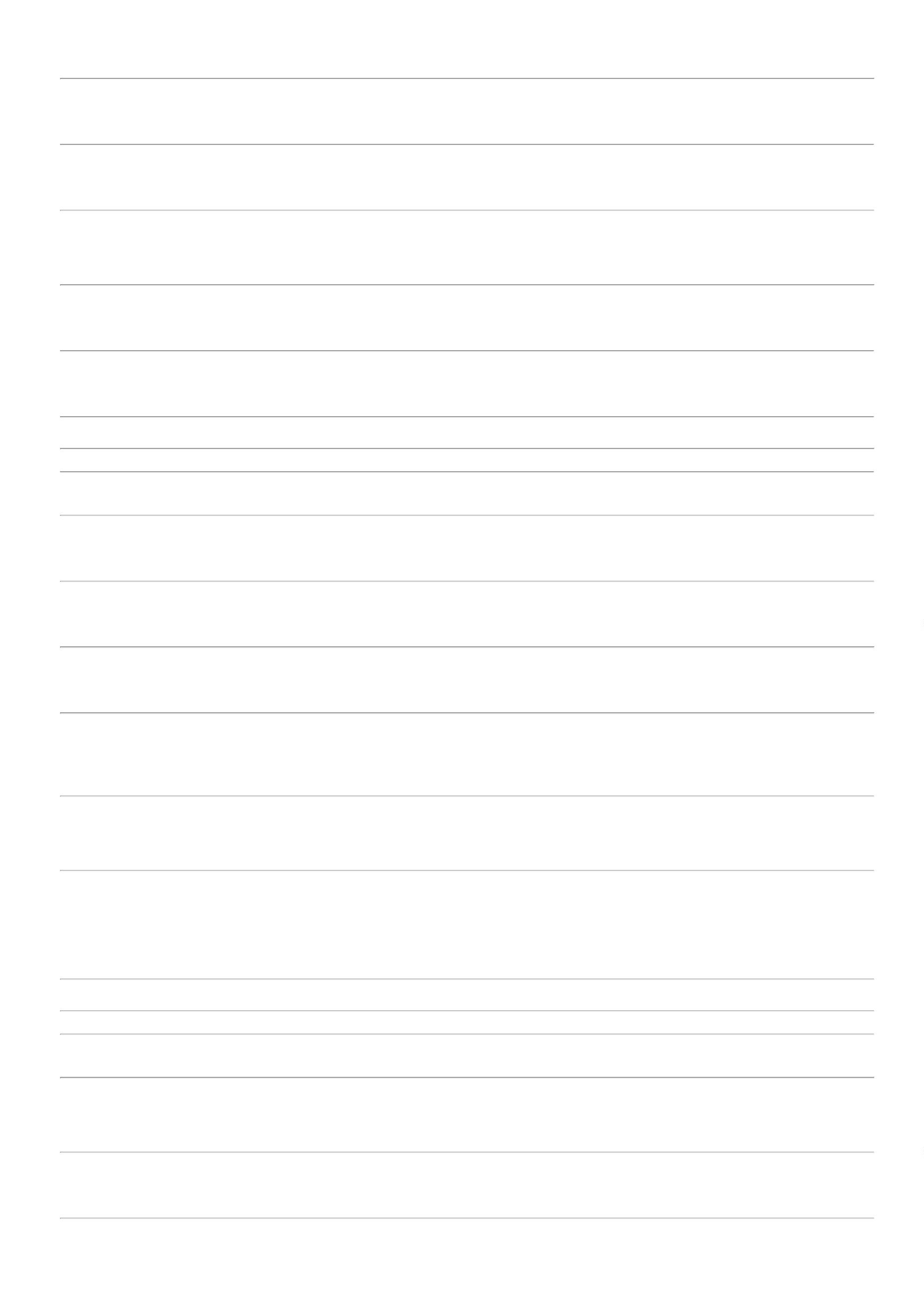 20/01/2023BionexoGOYAZ Suspensãopor pendênciafinanceira.19/01/202309:24Rosana DeOliveiraMoura;ATIVASULFATO DE EFEDRINA50MG/ML CX50AMX1MLHIPOLABOR FARMACEUTICOLTDASULFATO DE EFEDRINA50MG/ML CX50AMX1ML -HIPOLABORCOMERCIAL nãoatente a condiçãodeEFEDRINA SOL INJ 50MGEllo DistribuicaoLtda - EppR$3,1000R$436483-1R$ 0,0000400 Ampola1ML - AMPOLA1.240,000019/01/2023pagamento/prazo.09:24ENOXAPARINA SODICA60MG/ML SERINGA PRE -PREENCHIDA -> COMAÇÃO PARATRATAMENTO DATROMBOSE VENOSAPROFUNDA (TEP) E PARATROMBOEMBOLISMOVENOSO (TEV), ANGINAINSTAVEL, INFARTO DOMIOCARDIO, COMPREVENÇÃO DE;RAVIMED nãoatingiufaturamentomínimo.WERBRAN nãoatende a condiçãodeRosana DeOliveiraMouraR$ 599,7000NOXX 60MG/0,6ML SERPREENCHX0,6ML CX/10 -BLAUNOXX 60MG/0,6ML SERPREENCHX0,6ML CX/10 BLAUFARMACEUTICA S.A.Ello DistribuicaoLtda - EppR$19,99004539001-1R$ 0,000030 SeringaTROMBOS NACIRCULAÇÃO19/01/202309:24EXTRACORPOREApagamento/prazo.DURANTE HEMODIALISE.A MEDICAÇÃO DEVERÁCONTER TODAS ASAÇÕESFARMACOLÓGICASCITADAS - SERINGA PRE-PREENCHIDA - SERINGA;SULMEDIC, SOLDISTRIB,CIENTÍFICA eSÓDROGAS nãoatendem acondição depagamento/prazo. 1,5400GLOBALHOSPITALARSuspensão porpendênciaRosana DeOliveiraMouraR$ 924,0000GENTAMICINA SOL INJ40MG/ML 2ML - AMPOLA 7561DE 80MGGENTAMICINA 80MG SOL INJCX/50AMPX2ML FRESENIUSKABI BRASIL LTDAGENTAMICINA 80MG SOL INJCX/50AMPX2ML - FRESENIUSEllo DistribuicaoLtda - EppR$56-1R$ 0,0000600 Ampola19/01/202309:24financeira.;CIENTÍFICA nãoatende a condiçãodepagamento/prazo.CM HOSPITALAR 7,0000Suspensão porpendênciaRosana DeOliveiraMouraKP GLICOSE 5% 250MLCX/48FR FRESENIUSMEDICAL CARE LTDAGLICOSE SOL. INJ. 5%KP GLICOSE 5% 250MLCX/48FR - FRESENIUSEllo DistribuicaoLtda - EppR$R$585447-1R$ 0,0000240 Bolsa250ML - BOLSA1.680,000019/01/202309:24financeira.Rosana DeOliveiraMouraLANCETA DE SEGURANCAEllo Distribuicao 28G CX C/100 DESCARPACKLANCETA DESCARTAVELC/RETRACAO AUTOMAT. 38003DISP.SEG. - UNIDADE;Item inseridoincorretamente nacategoria.LANCETA DE SEGURANCA8G CX C/100 - DESCARPACKR$0,15007703--11R$ 0,0000R$ 0,00001000 UnidadeR$ 150,0000R$ 840,00002Ltda - EppDESCARTAVEIS DO BRASILLTDA19/01/202309:24Rosana DeOliveiraMouraCLORIDRATO LIDOCAINA 2%S/V CX25FRX20MLHIPOLABOR FARMACEUTICALTDALIDOCAINA SOL INJ 2%S/ VASOCONSTRITORCLORIDRATO LIDOCAINA 2%S/V CX25FRX20ML -HIPOLABOREllo DistribuicaoLtda - EppR$5,600058285060-150 Frasco20ML - FRASCO19/01/202309:24;MULTIFARMARosana DeOliveiraMouranão atende acondição de*CLOR MIDAZOLAM 5MG/MLCX/50AMPX3ML FRESENIUS pagamento/prazo.KABI BRASIL LTDAMIDAZOLAM SOL INJ 15MG/3 ML (M) - UNIDADE*CLOR MIDAZOLAM 5MG/MLCX/50AMPX3ML - FRESENIUSEllo DistribuicaoLtda - EppR$2,000083-1R$ 0,0000100 UnidadeR$ 200,0000SAGRES nãorespondeu e-mailde homologação.19/01/202309:24;ATIVACOMERCIAL eMGMED nãoatendem aRosana DeOliveiraMouraPIPERACILINA +TAZOBACTAM SOLUCAOINJETAVEL - FRASCO 4,5GPIPERACILINA+TAZOBACTAM4+0,5G CX/25FA -FRESENIUSPIPERACILINA+TAZOBACTAMcondição deEllo DistribuicaoLtda - EppR$16,00009613648-14+0,5G CX/25FA FRESENIUS pagamento/prazo.R$ 0,000050 FrascoR$ 800,0000KABI BRASIL LTDAURGENCIAHOSPITALAR nãoatingiu19/01/202309:24faturamentomínimo.Rosana DeOliveiraMouraRINGER C/ LACTATOSOL. INJ. 500 MLFRASCO - FRASCOKP RINGER LACTATO 500MLCX C/30 FRESENIUSMEDICAL CARE LTDAKP RINGER LACTATO 500MLCX C/30 - FRESENIUSEllo DistribuicaoLtda - EppR$12,0000R$99785414--11--R$ 0,0000R$ 0,0000120 Frasco420 Bolsa1.440,000019/01/202309:24Rosana DeOliveiraMouraKP RINGER SIMPLES 500MLCX C/30 FRESENIUSMEDICAL CARE LTDARINGER SIMPLES SOL.INJ. 500ML - BOLSAKP RINGER SIMPLES 500MLCX C/30 - FRESENIUSEllo DistribuicaoLtda - EppR$12,5000R$113235.250,000019/01/202309:24;CIRURGICA SÃOLUIS não atendecondição deRosana DeOliveiraMouraMISCK 10MGML 5MLROCURONIO, BROMETOSOL INJ 10MG/ML 5ML- 18252FRASCO 5ML.Ello Distribuicao BROMETO ROCURONIO C/10 pagamento/prazo.R$99--MISCK, VOLPHARMA11R$ 0,000050 FrascoR$ 300,0000Ltda - EppVOLPHARMA DIST DE PROD NUTRI CARE não 6,0000HOSP E FARMACEUTatingiufaturamentomínimo.19/01/202309:24Rosana DeOliveiraMoura;MEDILAR e PRÓ-SAÚDE nãoatendem acondição deVANCOMICINA PO P/ SOLNOVAMICIN 500MG IVCX/50FA FRESENIUS KABIBRASIL LTDANOVAMICIN 500MG IVCX/50FA - FRESENIUSEllo DistribuicaoLtda - EppR$4,0000R$116INJ 500MG - FRASCO00MG6068R$ 0,0000250 Frasco1.000,0000519/01/202309:24pagamento/prazo.TotalParcial:R$13310.031.583,7000Total de Itens da Cotação: 117Total de Itens Impressos: 15Programaçãode EntregaPreçoUnitárioProdutoCódigoFabricanteEmbalagemFornecedorComentárioJustificativaBrasíndice Rent(R$)QuantidadeValor Total Usuário17ANLODIPINO 5MG -8037-ANLODIPINO 5mg 30cprCPFARMATERANLODIPINO 5mg 30cpr;LOGMED eR$R$ 0,000060 ComprimidoR$ 20,4000 Rosana Dehttps://bionexo.bionexo.com/jsp/RelatPDC/relat_adjudica.jsp6/9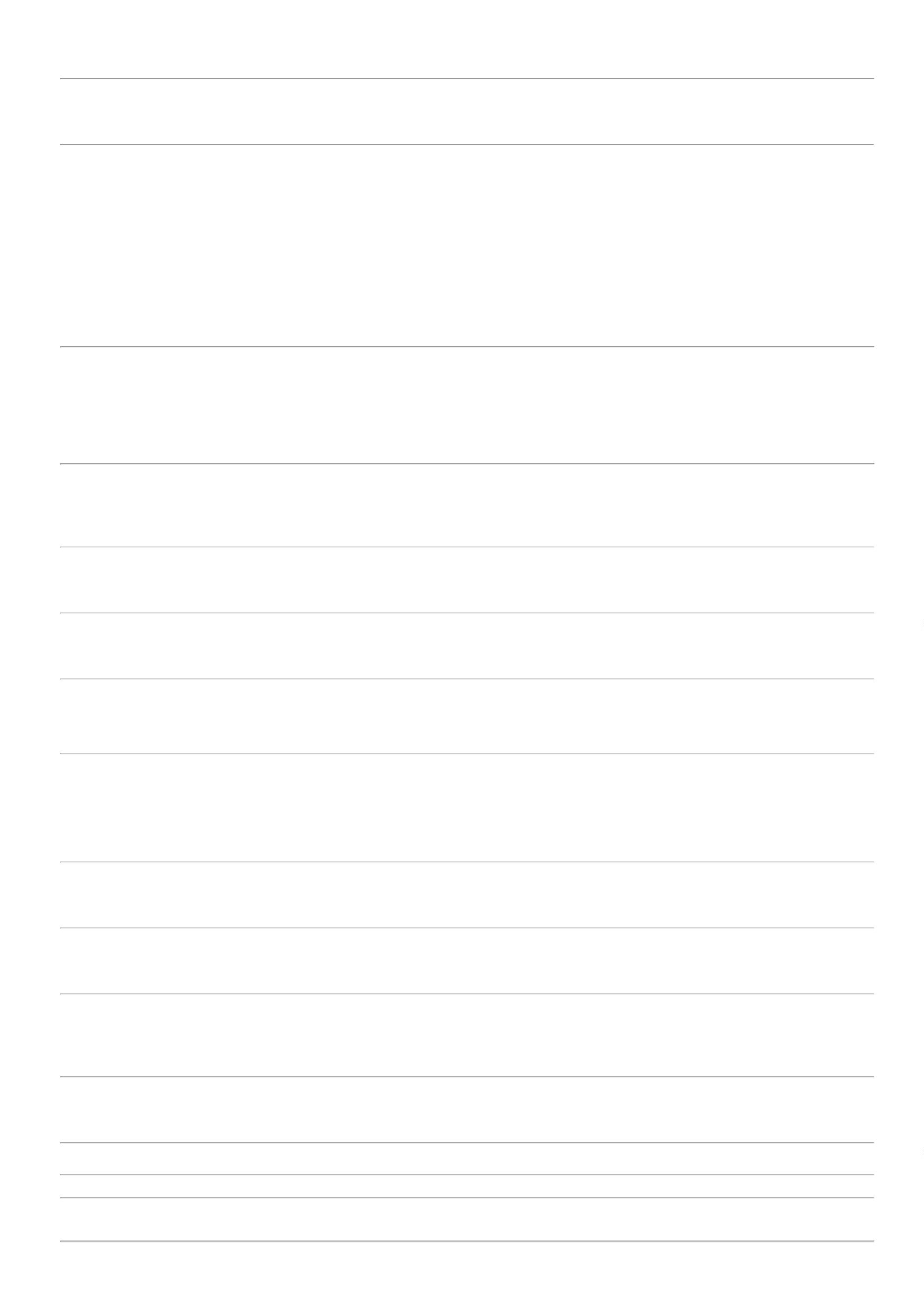 20/01/2023BionexoCOMPRIMIDO*GENERICO* -- SANDOZ DOBRASIL IND. FARM. LTDAMEDICAMENTOSLTDA*GENERICO*COMERCIALCIRÚRGICA RIOCLARENSE0,3400OliveiraMouraCotaramembalagem19/01/202309:24padrão maior quea quantidadesolicitada.CIENTÍFICA, MEDCENTER,WERBRAN,HOSPFAR e UNIHOSPITALAR nãoatendem acondição depagamento/prazo.PROTEGEMEDnão respondeu e-mail dehomologação.BECLOMETASONA SPRAY0MCG AEROSSOL5DOSIMETRADO 200DOSES ->BECLOMETASONA.DEVERÁ SERACOMPANHADO DABOMBINHA PARA USODO MEDICAMENTO;APRESENTAÇÃOAEROSSOL BUCAL -SPRAYRosana DeOliveiraMouraCLENIL HFA 50mcg Spray200doses *M* CHIESI --CHIESI-FARMALAB-;UNI HOSPITALARnão atende acondição deFARMATERMEDICAMENTOSLTDACLENIL HFA 50mcg Spray200doses *M* CHIESIR$48,90002025514-CXR$ 0,00003 FrascoR$ 146,7000INDS.QUIMS.E FARMS.LTDApagamento/prazo.19/01/202309:24;CIENTÍFICA,WERBRAN eDROGARIA NOVAESPERANÇA nãoatendem aRosana DeOliveiraMouraCABERGOLINA 0,5mg 8cpr*GENERICO* -- PRATI,DONADUZZI CIA LTDAFARMATERMEDICAMENTOSLTDACABERGOLINA 0.5MG -COMPRIMIDOCABERGOLINA 0,5mg 8cpr*GENERICO*R$21,2600R$2339779-CPcondição deR$ 0,000048 Comprimido1.020,4800pagamento/prazo.PROTEGEMEDnão respondeu e-mail de19/01/202309:24homologação.Rosana DeOliveiraMouraCEFADROXILA00MG/5ML - FRASCO00ML SUSP.ORAL -FRASCOCEFADROXILA 250mg Susp100ml*EUROFAR GENERICO*(C1) -- EUROFARMAFARMATERCEFADROXILA 250mg Susp51R$71,40002234596230015342304240038975----VDCPFRFCMEDICAMENTOS 100ml*EUROFAR GENERICO*-R$ 0,0000R$ 0,0000R$ 0,0000R$ 0,00005 FrascoR$ 357,0000LTDA(C1)GENERICOS19/01/202309:24;DROGAFONTE eDROGARIA NOVAESPERANÇA nãoRosana DeOliveiraMoura100 Comprimido R$ 502,0000CITRATO DESILDENAFILA - 25MG -COMPRIMIDOSILDENAFILA 25mg 4cpr*GENERICO* -- PRATI,DONADUZZI CIA LTDAFARMATERMEDICAMENTOSLTDASILDENAFILA 25mg 4cprR$*GENERICO*atende a condição 5,0200de19/01/202309:24pagamento/prazo.Rosana DeOliveiraMoura;PRÓ-SAÚDE nãoatende a condiçãodeCOMPLEXO B Gts 30ml *S* --ARTE NATIVA PRODNATURAIS LTDAFARMATERCOMPLEXO B GOTAS FRR$9,5700MEDICAMENTOS COMPLEXO B Gts 30ml *S*LTDA2 FrascoR$ 19,140020ML - FRASCOpagamento/prazo.19/01/202309:24Rosana DeOliveiraMoura;CIENTÍFICA eHOSPFAR nãoatendem acondição depagamento/prazo.DIPROPIONATO DEBECLOMETASONAFLACONETE 400MCG/MLCLENIL A 10flac 2ml *M* --CHIESI-FARMALAB-INDS.QUIMS.E FARMS.LTDAFARMATERMEDICAMENTOSLTDAR$8,0500R$CLENIL A 10flac 2ml *M*200 Unidade1.610,0000-UNIDADE19/01/202309:24;DROGARIA NOVAESPERANÇA,CIRÚRGICA SÃORosana DeOliveiraMouraLUIS e WERBRANnão atendem acondição depagamento/prazo.CM HOSPITALARSuspensão porpendênciaAPRESOLINA 50mg 20drg*M* NOVARTIS -- NOVARTISBIOCIENCIAS S/AFARMATERMEDICAMENTOSLTDAHIDRALAZINA 50MG -COMPRIMIDOAPRESOLINA 50mg 20drg*M* NOVARTISR$0,61006116114-DRR$ 0,0000500 Comprimido R$ 305,000019/01/202309:24financeira.;ATIVACOMERCIAL,CIENTÍFICA, MEDCENTER, PRÓ-SAÚDE,DROGAFONTE,WERBRAN eDROGARIA NOVAESPERANÇA nãoatendem acondição depagamento/prazo.A&FRosana DeOliveiraMouraIBUPROFENO 600mg 30cpr*GENERICO* -- PRATI,DONADUZZI CIA LTDAFARMATERMEDICAMENTOSLTDAIBUPROFENO 600MG -COMPRIMIDOIBUPROFENO 600mg 30cpr*GENERICO*R$0,6800656986-CPR$ 0,00001020 Comprimido R$ 693,600019/01/202309:24DISTRIBUIDORAnão respondeu e-mai dehomologação.;ATIVACOMERCIAL,DROGAFONTE,CIENTÍFICA e UNIHOSPITALAR nãoatendem aRosana DeOliveiraMouraMETRONIDAZOL 250mg 20cp*PRATI GENERICO*(C1) --PRATI, DONADUZZI CIALTDAFARMATERMEDICAMENTOSLTDAMETRONIDAZOL COMPMETRONIDAZOL 250mg 20cp*PRATI GENERICO*(C1)R$0,41008211783-CPR$ 0,0000100 ComprimidoR$ 41,0000250MG - COMPRIMIDOcondição depagamento/prazo.RM HOSPITALARSuspensão porpendência19/01/202309:24financeira.SULFAMETOXAZOL +TRIMETOPRIMA SUSPORAL 200 + 40MG/5MLRosana DeOliveiraMoura;UNI HOSPITALARe PRÓ-SAÚDE nãoatendem acondição depagamento/prazo.100ML ->SULF+TRIMET 100ml 200+40*EMS GENERICO*(C1) -- EMSS.AFARMATERMEDICAMENTOSLTDASULF+TRIMET 100ml 200+40R$15,5500106SULFAMETOXAZOL +TRIMETOPRIMA00MG/5ML + 40MG/5ML7663-UNR$ 0,00005 FrascoR$ 77,7500*EMS GENERICO*(C1)19/01/202309:242100ML - FRASCO -FRASCOTotalParcial:R$2043.04.793,0700Total de Itens da Cotação: 117Total de Itens Impressos: 11https://bionexo.bionexo.com/jsp/RelatPDC/relat_adjudica.jsp7/9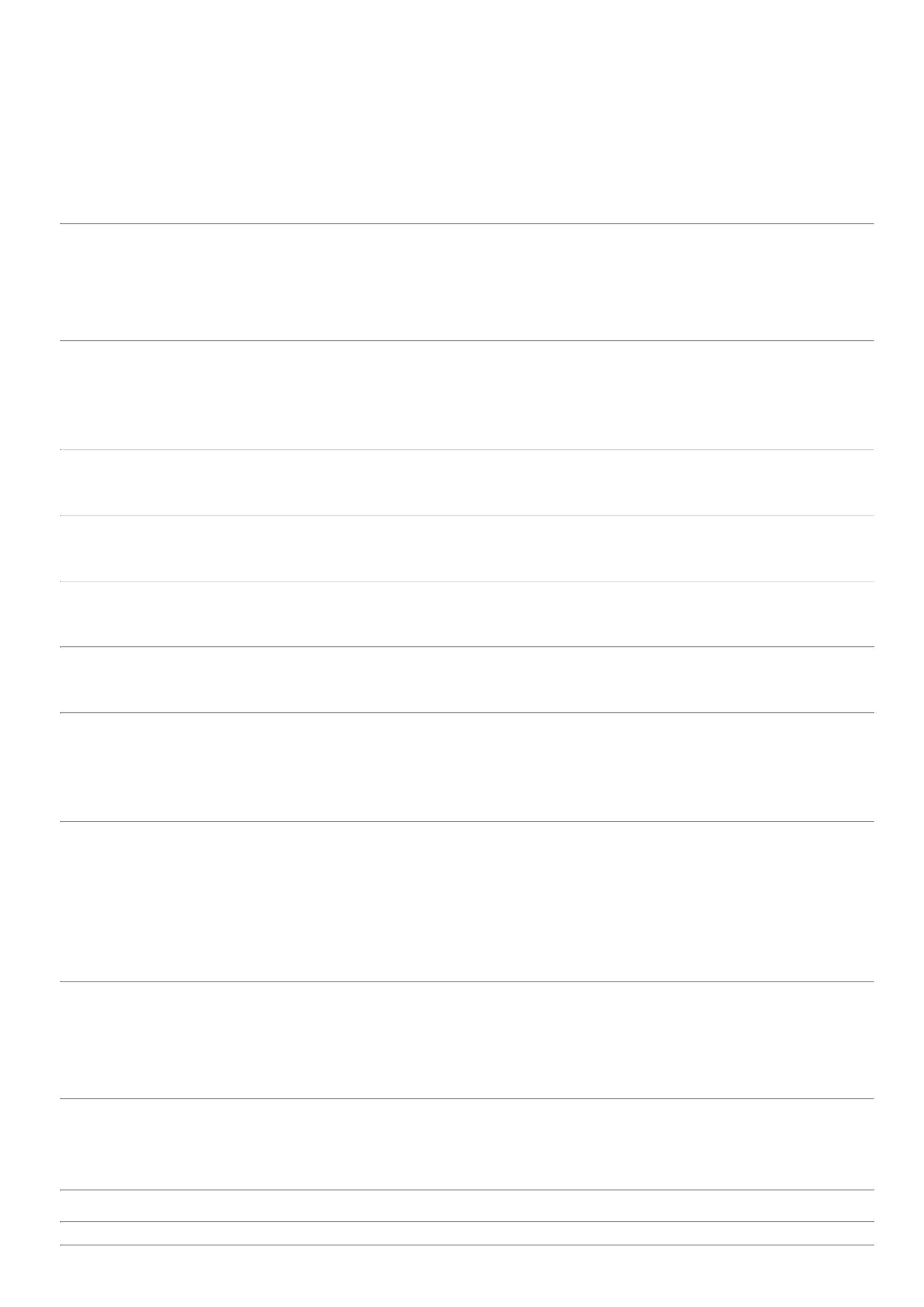 20/01/2023BionexoProgramaçãode EntregaPreçoUnitárioProdutoCódigoFabricanteEmbalagemFornecedorComentárioJustificativaBrasíndice Rent(R$)QuantidadeValor Total Usuário;DROGAFONTE,ATIVACOMERCIAL eRosana DeOliveiraMouraLOGMED0 MG COM CT DISTRIBUIDORA1ANLODIPINO 10MG -COMPRIMIDOR$0,08651611856-TENSALIV, BRAINFARMABL AL PLASPVC AMB X 30E LOGISTICAHOSPITALAREIRELInullCIENTÍFICA nãoatendem aR$ 0,000030 ComprimidoR$ 2,595019/01/202309:24condição depagamento/prazo.;DROGAFONTE,UNI HOSPITALAR,FÓRMULAPAULISTA eDROGARIA NOVAESPERANÇA nãoatendem aRosana DeOliveiraMouraLOGMED5 MG COM CT DISTRIBUIDORA2ESPIRONOLACTONAR$0,37424714417-ESPIRONOLACTONA, GEOLAB BL AL PLASTRANS X 60E LOGISTICAHOSPITALAREIRELInullR$ 0,0000300 Comprimido R$ 112,260025MG - COMPRIMIDO19/01/202309:24condição depagamento/prazo.Rosana DeOliveiraMouraR$ 291,0600LOGMEDDISTRIBUIDORAE LOGISTICAHOSPITALAREIRELI;MGMED eCORPHO nãoatendem acondição depagamento/prazo.FENTANILA, CITRATOCITRATO DE FENTANILA,R$0,83165505SOL INJ 50MCG/ML - AMP 39773ML (M)--50nullnullR$ 0,0000350 UnidadeHIPOLABOR219/01/202309:24;ATIVACOMERCIAL,DROGAFONTE,WERBRAN eCIENTÍFICA nãoatendem aRosana DeOliveiraMouraLOGMEDDISTRIBUIDORAE LOGISTICAHOSPITALAREIRELIFUROSEMIDA 40 MG -COMPRIMIDOFUROSEMIDA COMP 40 MG,NEO QUIMICAR$0,09665013CAIXAR$ 0,0000400 ComprimidoR$ 38,640019/01/202309:24condição depagamento/prazo.Rosana DeOliveiraMoura540 Comprimido R$ 194,4000LOGMEDDISTRIBUIDORAE LOGISTICAHOSPITALAREIRELI;CM HOSPITALARSuspensão porpendênciaHIDRALAZINA 25MG -COMPRIMIDO25 MG DRG CTBL AL/AL X 60R$0,36006701382186149--APRESOLINA, NOVARTISnullnullR$ 0,0000R$ 0,0000financeira.19/01/202309:24;ATIVARosana DeOliveiraMouraLOGMED5 MCG COM DISTRIBUIDORACOMERCIAL eCORPHO nãoatendem a2LEVOTIROXINA SODICALEVOTIROXINA SODICA,MERCKR$0,2110CT BL AL AL XE LOGISTICAHOSPITALAREIRELI60 ComprimidoR$ 12,660025 MCG - COMPRIMIDO30condição de19/01/202309:24pagamento/prazo.;CIENTÍFICA,ATIVARosana DeOliveiraMouraLOGMEDDISTRIBUIDORAE LOGISTICAHOSPITALAREIRELICOMERCIAL, MEDCENTER e PRÓ-SAÚDE nãoLOSARTANA 50MG -COMPRIMIDOLOSARTANA POTASSICA50MG , NEO QUIMICAR$0,08137510084-CAIXAnullR$ 0,0000300 ComprimidoR$ 24,3900atende a condiçãode19/01/202309:24pagamento/prazo.;DROGAFONTE,ATIVACOMERCIAL e20 MG CAPRosana DeOliveiraMouraLOGMEDDISTRIBUIDORAE LOGISTICAHOSPITALAREIRELIDURA LIBRETARD CT BLAL PLASPVC/PVDCTRANS X 90OMEPRAZOL 20MG -CAPSULA EM BLISTERR$0,0882917429-EUPEPT, CIFARMAnullMED CENTER nãoatendem aR$ 0,0000540 CapsulaR$ 47,628019/01/202309:24condição depagamento/prazo.TotalParcial:2520.0R$ 723,6330Total de Itens da Cotação: 117Total de Itens Impressos: 8Programaçãode EntregaPreçoUnitárioProdutoCódigoFabricanteEmbalagemFornecedorComentárioJustificativaBrasíndice Rent(R$)QuantidadeValor Total UsuárioRosana DeOliveiraMouraSOL INJ CX FRPLAS TRANS X1000 ML SIST. Hospitalar EireliFECHADO;WERBRAN nãoatende a condiçãodeAGUA BIDESTILADA SOL.INJ. 1000ML - BOLSAAGUA PARA INJECAO,FRESENIUS KABIPrestamedR$20,9906R$55424-nullR$ 0,0000816 Bolsa17.128,3296pagamento/prazo.19/01/202309:24;MEDILAR eCIENTÍFICA nãoatendem acondição depagamento/prazo.RIOBAHIAFARMAnão respondeu e-mail deRosana DeOliveiraMoura1000 MG POAMPICILINA SODICA POP/SOL INJ 1G -FRASCO/AMPOLAINJ CX 100 FAVD TRANS +100 AMP DILPLAS X 5 MLPrestamedHospitalar EireliR$3,4900R$1338968-CILINON, BLAUnullR$ 0,0000700 Frasco/Ampola2.443,000019/01/202309:24homologação.;SULMEDIC,ATIVACOMERCIALeMEDILAR nãoatendem aRosana DeOliveiraMoura500 MG PO INJCX 100 FA VDTRANSAMPICILINA SOL INJPrestamedHospitalar EireliR$3,0240147559-CILINON, BLAUSIEGELnullcondição deR$ 0,0000200 FrascoR$ 604,8000500MG - FRASCOpagamento/prazo.CM HOSPITALARsuspensão porpendência19/01/202309:24financeira.;ATIVACOMERCIAL,CIENTÍFICA,CORPHO, THA ETHI, PRÓ-SAÚDEe CIRÚRGICA SÃOLUIS nãoatendem acondição depagamento/prazo.VERBENNA nãorespondeu e-mailde homologação.Rosana DeOliveiraMoura0,5 MG/MLATROPINA SOL INJ0.50MG/ML - 1ML -AMPOLASOL INJ CXPrestamedR$4,99001929936-ATROPION, BLAUnullR$ 0,0000100 AmpolaR$ 499,0000100 AMP VD Hospitalar EireliAMB X 1 ML19/01/202309:24Rosana DeOliveiraMouraR$ 369,0000;ATIVA100 MG POHIDROCORTISONA PO P/SOL. INJ. 100 MG -FRASCOCOMERCIAL nãoatende a condiçãodeANDROCORTIL, TEUTOBRAS.LIOF SOL INJCX 50 FA VD Hospitalar EireliTRANSPrestamedR$3,6900645624-nullR$ 0,0000100 Frasco19/01/2023pagamento/prazo.09:24TotalParcial:R$1916.021.044,1296https://bionexo.bionexo.com/jsp/RelatPDC/relat_adjudica.jsp8/9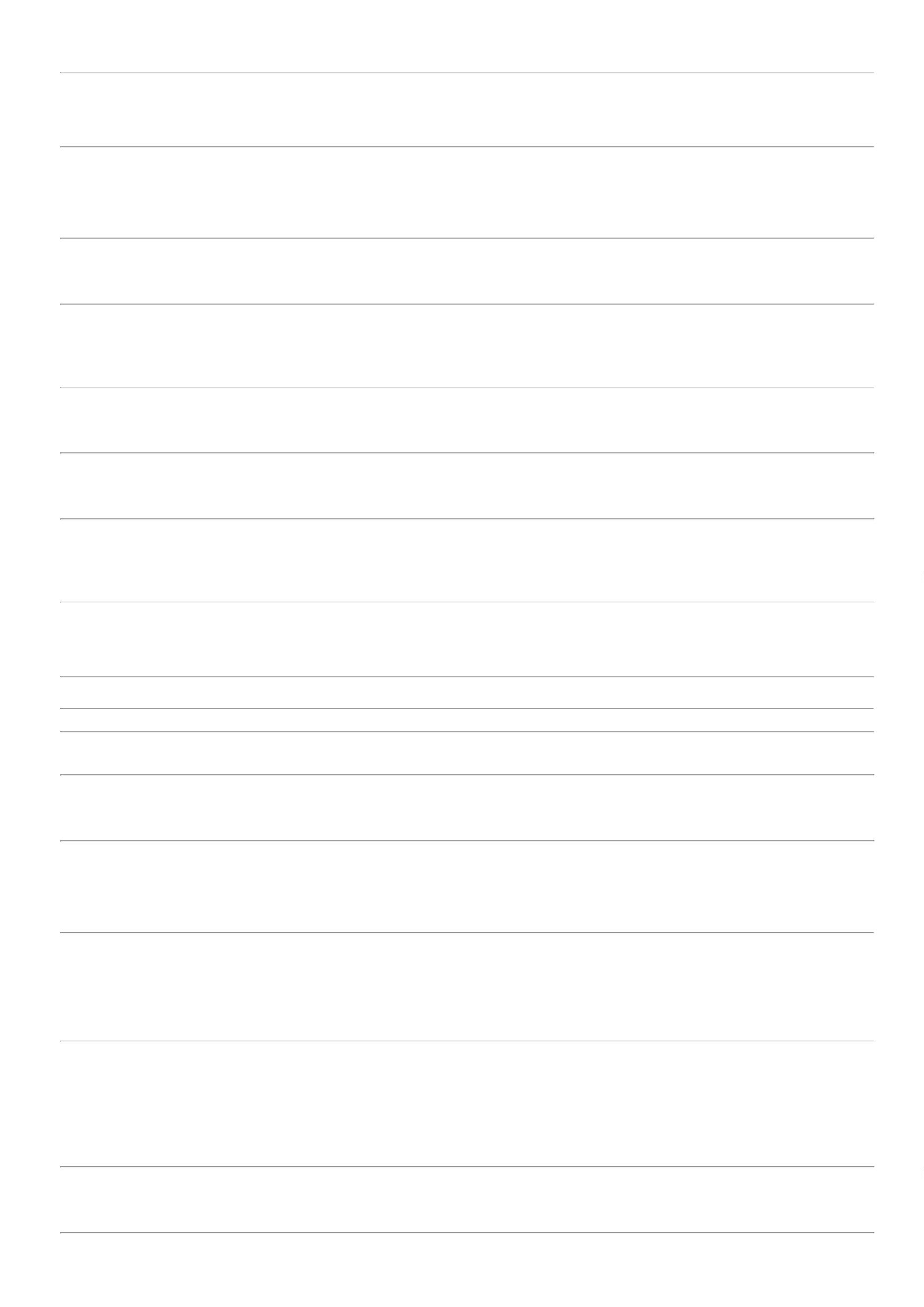 20/01/2023BionexoTotal de Itens da Cotação: 117Total de Itens Impressos: 5TotalGeral:R$41920.0150.188,2961Clique aqui para geração de relatório completo com quebra de páginahttps://bionexo.bionexo.com/jsp/RelatPDC/relat_adjudica.jsp9/9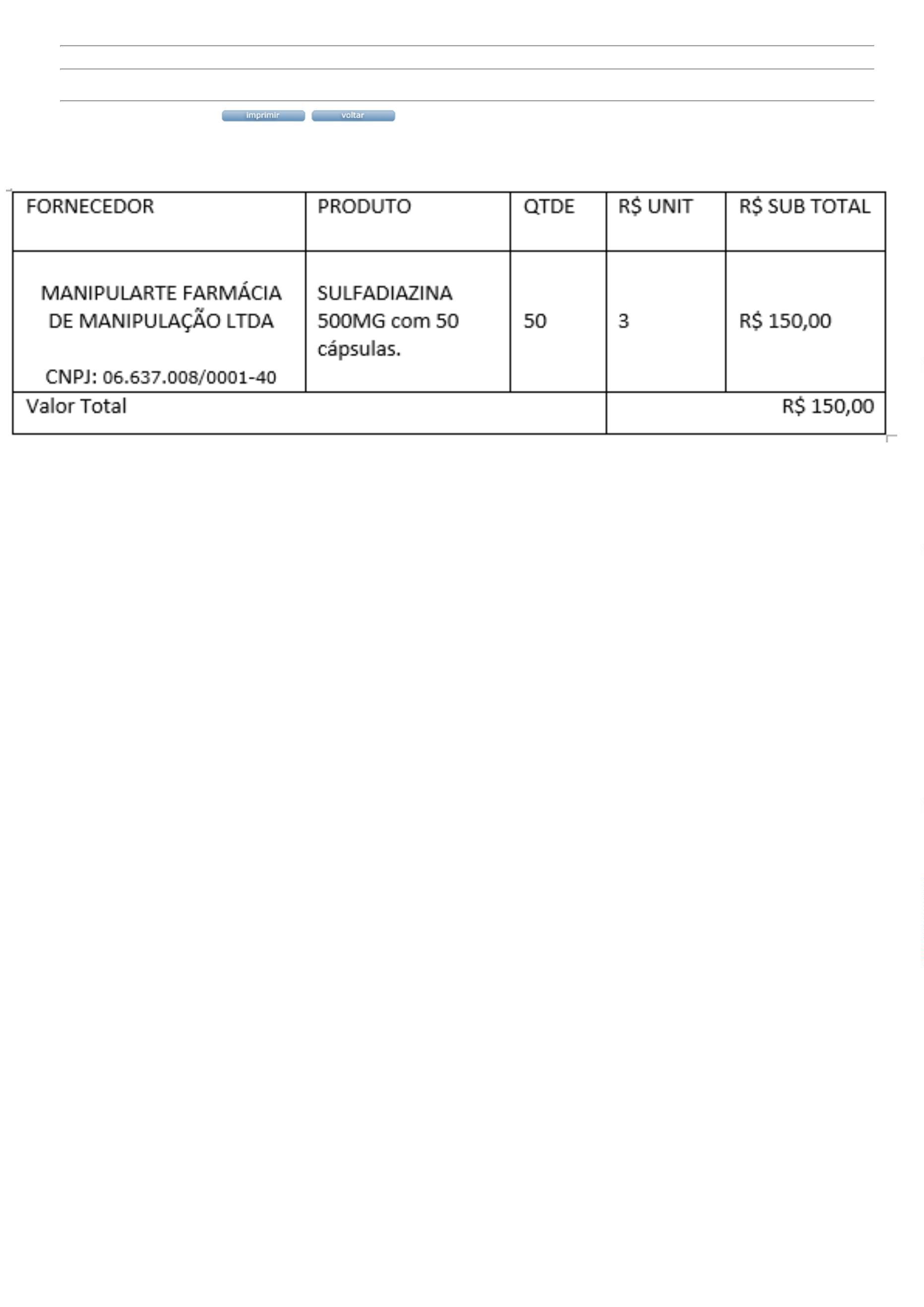 